POWER BI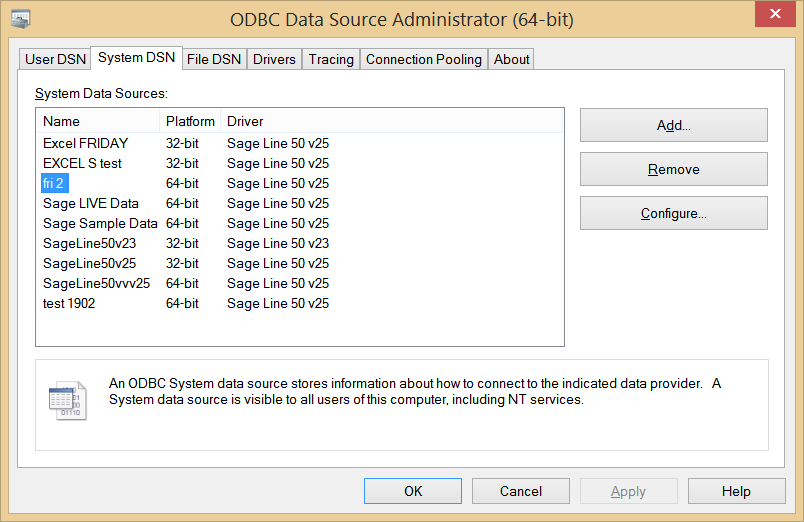 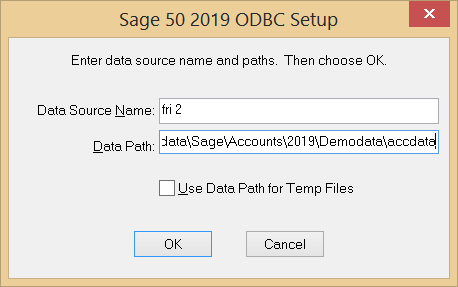 EXCEL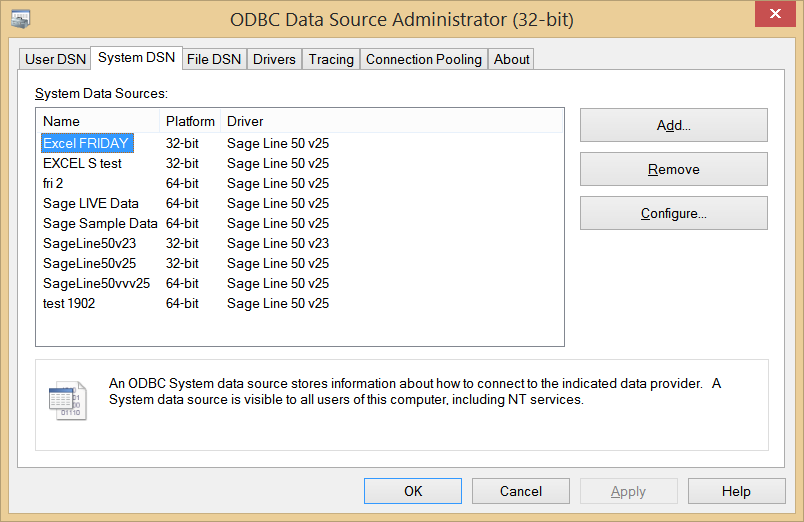 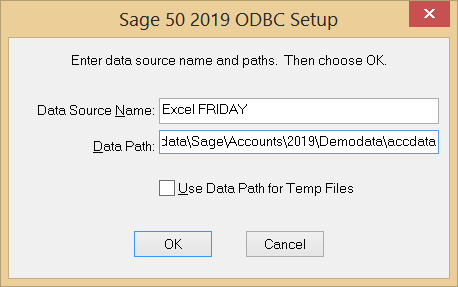 